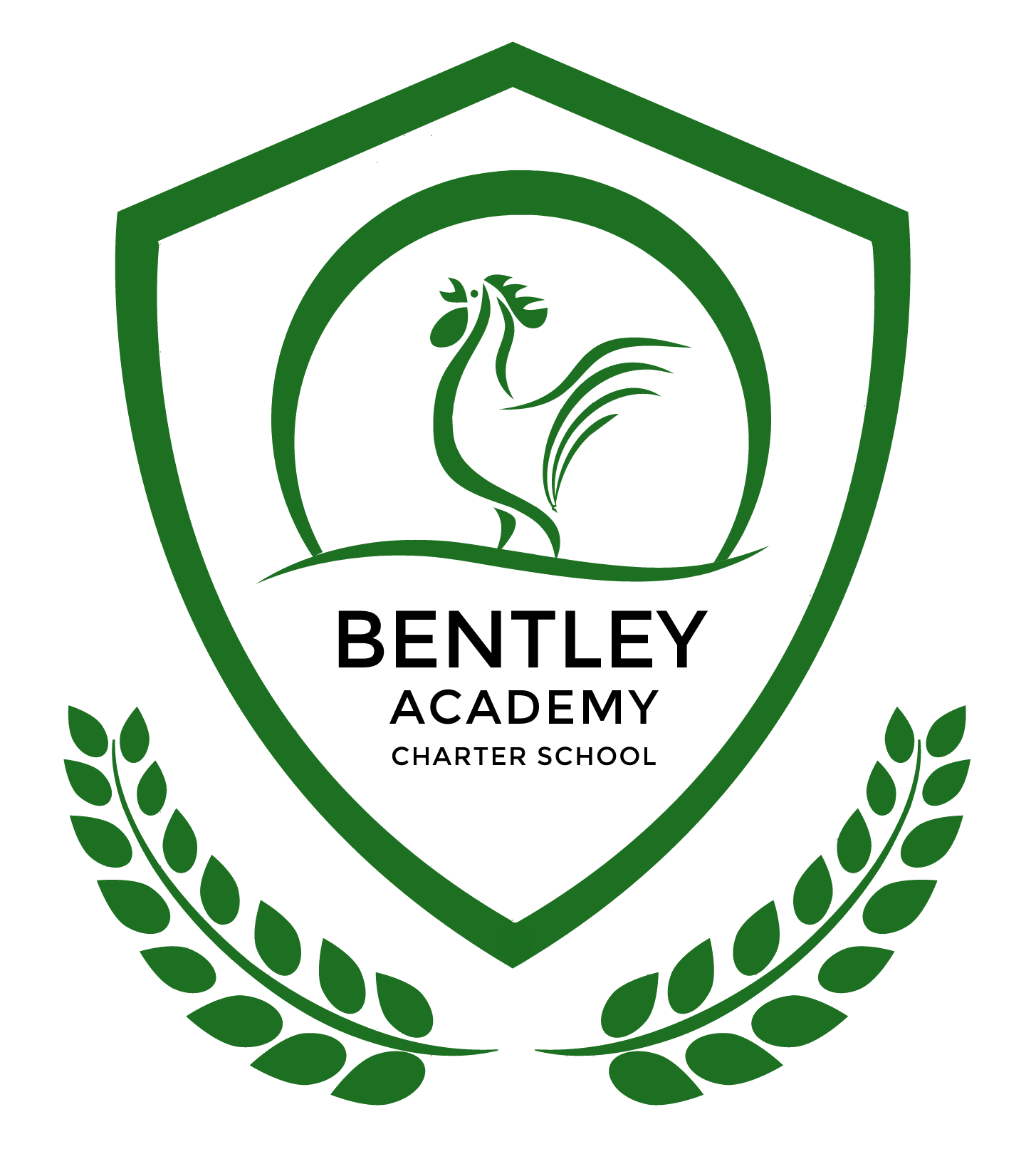 2015-2016Student and Family Handbook25 Memorial DriveSalem, MA 01970978-740-1260www.BentleyAcademy.orgRevised on August 14, 2015Table of ContentsContact Information	4Frequently Used Numbers	5Bentley Academy Board of Trustees	5Letter from the Head of School	6Mission and Vision	7School Calendar: 2015-2016	9Breakfast and Lunch Program	10Arrival and Dismissal	10Sample BACS Student/(Teacher Schedule)	11Attendance Information	11After-school Partners	12Student Assignment	12Inclusiveness and Diversity	13Bus Information	13Field Trips/End-of-Year Events/Celebrations	14School Safety	14Visitor Guidelines	15School Cancellations	16Health Issues and Medications	16Electronic Devices	17School Uniform Policy	17Bentley Academy Charter School Expectations	18Core Values	19Safety Expectations	20Building Expectations	20Hallway/Filing Expectations	20Cafeteria Expectations	20Bathroom Expectations	20School Yard Expectations	21Bus Expectations	21Behavior Management System	21Bullying Prevention and Intervention Plan	22Discipline	23Academics	24Supplies	24Homework	24Grading Policy	24Saturday Scholar Program	25Acceleration Academy	25Student Records Law	25Family Involvement and PTO	26Technology	27Salem Public Schools Student Computer Acceptable Use Policy	27Student and Family Compact	29Appendix A: District Discipline Policy	31LONG TERM SUSPENSION AND/OR EXPULSION	31PURSUANT TO M.G.L. CH. 71, §37H AND 37H½	31PROCEDURES APPLICABLE TO CONDUCT COVERED BY M.G.L. C. 71, §37H AND 37H ½	32Continuation of Educational Services under M.G. L. ch. 71, §37H and §37H½	33MGL CHAPTER 71: SECTION 37H	33MGL CHAPTER 71 SECTION 37H 1/2	33PROCEDURES APPLICABLE TO CONDUCT COVERED BY M.G.L. C. 71, §37H¾	35Discipline Procedures for Students with Disabilities	41Appendix B: Homelessness Definition and Information	42Appendix C: SALEM PUBLIC SCHOOLS Bullying Prevention and Intervention Plan	45I.     LEADERSHIP	45II.        TRAINING AND PROFESSIONAL DEVELOPMENT	47III.       ACCESS TO RESOURCES AND SERVICES	48IV.       ACADEMIC AND NON-ACADEMIC ACTIVITIES	49V.	POLICIES AND PROCEDURES FOR REPORTING AND RESPONDING TO BULLYING AND RETALIATION	50VI.       COLLABORATION WITH FAMILIES	55VII.      PROHIBITION AGAINST BULLYING AND RETALIATION	55VIII.     DEFINITIONS	56IX.       RELATIONSHIP TO OTHER LAWS	56Contact Information25 Memorial DriveSalem, MA 01970Telephone: 978-740-1260Fax: 978-825-3425M-F 7:30am-3:30pmwww.BentleyAcademy.orgFrequently Used Numbers Cafeteria – (978) 740-1174Parent Information Center – (978) 740-1225 / (978) 740-1281Pupil Personnel Services -  (978)-740-1247School Nurse– (978) 825-3404 ext. 119Transportation District- (978) 740-1240Bentley Academy Board of TrusteesThe Bentley Academy Charter School is governed by a Board of Trustees. The Board meetings occur roughly once monthly on the second Wednesday of every month. These meetings are open for all to come.  Agendas and minutes for these meetings can be found at our website www.bentleyacademy.org Rachel Hunt
Sarah Toce (Secretary)
Ryan Lovell (Chair)
John Casey (Treasurer)
Maria Belony
Kris Wilson
Christine Sullivan (Vice-Chair)
Angel DonahueRichard PabichLetter from the Head of SchoolGreetings Bentley Academy Charter School Families and Students,I cannot express how excited I am to begin our work together at the Bentley Academy Charter School this school year.  My team of educators and I are 100% dedicated to ensuring that every child at the Bentley Academy Charter School is successful and grows academically.  With the onset of this school year we have been talking to students about their dreams and aspirations.  All the Bentley Academy Charter School students have beautiful hopes and dreams for their future work, as family members, you should be proud.  To better make that dream tangible for students, we have been building a culture of college at the Bentley Academy Charter School. Bentley Academy Charter School prepares all of its students for personal and academic success to and through college.  To make this mission come alive, homerooms are named after teachers’ alma maters, students have college chants, memorabilia line our hallways, and students are taught the year they are graduating from college.  In order to do this good work with students we must have core values that bind us.  Students are already learning about these and using them in conversation.  The Bentley Academy Charter School Core Values are:  Grit, Collaboration, Integrity, Discipline, & Zest.  Please ask your child about these 5 Core Values, what they mean and how they come to life at school.  To give the students of the Bentley Academy Charter School the support they need to be successful we all have to work together.  We need you help!  We are going to do our very best to communicate frequently with you and we need your help in consistently communicating with us so that we can best support your child.  Here are some ways we need your assistance:  Make sure your child does their homework every night.   Check your child’s homework every night.  Sign off on their agenda indicating to us that you have looked at it.  Please review their weekly progress report and trimester report cards and sign them.  Please respond to any necessary correspondence:  forms needing signed etc.  Come to as many school events as you can.  Volunteer with us.  Help us at the building and be on the PTO. Again, we are so excited to be working with your child this school year.  All the Bentley Academy Charter School staff are poised and ready to work hard for you and your child.  And, as always please do not hesitate to contact us if you have any questions.  To a great school year,Justin A. Vernon,Head of School Mission and VisionThe Bentley Academy Charter School (BACS) officially began operation on July 1st 2015.  BACS is located adjacent to Collins Cove.  The school will serve grades K-5.  For the 2015-2016 school year BACS aims to serve 275 students from a diversity of backgrounds.  MissionBentley Academy Charter School prepares all of its students for personal and academic success to and through college.BACS does not discriminate on the basis of race, color, national origin, creed, sex, ethnicity, gender identity, sexual orientation, mental or physical disability, age, ancestry, athletic performance, special need, proficiency in the English language, or prior academic achievement.VisionThe scholars of Bentley will gain an unmatched elementary school experience through the use of teacher chosen curricula based on student needs, data to drive differentiated instruction, intentional experiences that enhance and support students’ vision of themselves as collegiate scholars, and a focus on self-improvement for the whole school community that will prepare them for the rigors of middle school, high school, college, and beyond.Bentley Academy Charter School will become a flagship Salem Public School with students who understand the value of education and engaged in exciting and challenging work, teachers who are immersed in a culture of high expectations and continuous professional improvement, and a community that takes pride in their school and shares in the responsibility to maintain high standards. We believe the current scholars of Bentley will thrive throughout their educational careers and will become role models for future scholars of Bentley as important contributing members of their community.Core ValuesOur core values drive the mission and help us to achieve the vision. Scholars and staff members alike commit to exemplifying these values. The core values are used as the basis for our behavioral systems, are explicitly taught to our students, and drive everything we do at Bentley Academy Charter School.Grit: We believe that challenges are a means to improvement. We are learners, first and foremost, and that we can improve by working hard. We show perseverance in everything we do.Integrity: Integrity is the personal choice to do the right thing even when it may not be the easiest choice. Having integrity is always telling the truth and taking responsibility for our actions even when we make mistakes.Collaboration: We believe that working together is essential to reaching our goals. We share ideas respectfully and listen to the perspectives of others. We respect all members of our community and appreciate the unique contributions of each member.Discipline: We are focused on achieving our best. We take responsibility for our learning by keeping ourselves focused and engaged. We do the right thing the first time.Zest: We show extreme enthusiasm toward learning and meeting our goals! We have fun while working hard.School Calendar: 2015-2016Bentley Enrollment Process

Step 1: For prospective kindergarteners, complete the Salem Public Schools Kindergarten Registration Form and check off the OPT-IN box. Return this form to the Salem Public Schools Parent Information Center located at the Collins Middle School by the published date on our website. Or, follow Step 2 below. 
Step 2: For students in grades 1-5, fill out an enrollment form and submit it to our Head of Family and Community Engagement, Ms. Brenda Pena by the published day. English and Spanish enrollment forms are available on the website to download.  
Step 3: We will contact you with your lottery information well in advance of the lottery.  

Ms. Pena can be contacted at brendapena@salemk12.org, 978.740.1260.  For more information about our enrollment policy and to see our enrollment forms visit our website www.bentleyacademy.org.  BACS does not discriminate on the basis of race, color, national origin, creed, sex, ethnicity, gender identity, sexual orientation, mental or physical disability, age, ancestry, athletic performance, special need, proficiency in the English language, or prior academic achievement.Breakfast and Lunch Program All Bentley Academy Charter School students participate in the Breakfast In the Classroom (BIC), a universal free breakfast program served daily in the classroom during the first 10-15 minutes prior to the start of the school day.  As a participant of the National School Lunch Program, the Bentley students receive a nutritious free lunch and snack daily.  They will have a choice of a cold or hot lunch in the cafeteria or bring may bring a lunch from home. Milk will cost $0.50. The weekly menu will be posted in the school and on the Salem District Website.  We ask that students DO NOT bring snacks from home for snack time. All students will be provided with healthy snacks from the school daily. Arrival and DismissalStudents who are walking to school or are driven to school should report to the school no earlier than 7:15 am, but no later than 7:30am.  The breakfast program begins at 7:20 for all students in their homerooms. Please note that staff is not on duty until 7:15am and we will not be able to ensure the safety of early arrivals. 7:15-7:20 Students may enter the building and report to the Bentley Academy Charter School Hallway to read silently. 7:15 duty begins to supervise students in the hallways. 7:20 Teachers report to homerooms and begin morning routines. Teachers will call their students into their classrooms. 7:30 Bell rings. Classes begin. Any student who arrives after 7:30 will be considered late and will need to sign in at the Bentley Academy Charter School office. 3:30 Bus students are dismissed.3:30 Walkers are dismissed. At dismissal, students are lined up by grade level in the auditorium. Teachers will walk out students out to playground to be dismissed to a parent or guardian.  Students will not be released to anyone other than the parent or guardian unless the parent or guardian has communicated with the office and the person picking up the student signs the student out at the office. Attendance InformationIt is essential that your child attend school each and every day. If there are extenuating circumstances, that prevent your child from attending school, please contact the school at (978) 740-1260 no later than 7:30am. Please leave the following information: your child’s name, your name, your child’s teacher, and the reason for the absence. Students returning to school after an absence should have a written note from a doctor explaining their absence.  If a doctor’s note is not possible a note from the parent or guardian will be accepted. Upon the third absence the school will contact the home to remind parents of the legal requirements for students to be in school.  The Head of Family & Community Engagement will schedule a meeting with the parent(s)/guardian upon the fourth unexcused absence.   Unexcused absences exceeding eight or more within a term, will result in forwarding the student’s name to the Attendance Officer for possible court intervention.  When students arrive at school late, they miss out on important information in their academic classes. Students who arrive after 7:30 will report to the office to obtain a tardy slip before going to their homeroom. Any student who is tardy or absent repeatedly will receive a letter from the school and may be required to meet with the Head of Family & Community Engagement to discuss and resolve the issue. Picking up students from schools early is discouraged as they miss important academics. If you must pick up your student early, please send a note to the student’s teacher. This will help ensure that your student is ready when you arrive and ensure they receive the work and homework from classes they will be missing. To pick up your student, please report to the office and sign them out in the Sign-Out book.  No student will be released to anyone other than the parent or guardian without parental permission. Please note: Attendance will be reviewed continuallyAfter-school PartnersThe Bentley Academy Charter School partners with several after-school programs the YMCA, Boys and Girls Club, and the Salem Community Childcare.  The YMCA offers an on-site after-school program at Bentley Academy Charter School that begins immediately after school until 6:00pm.  For further information regarding this program please contact Amanda Tower, School Age Director at 781.990.7085 or towera@northshoreymca.org.  The Boys and Girls Club offers a drop-in program for student’s ages 8-12 at Collins Middle School, 29 Highland Avenue, Salem, MA.  Transportation from the Bentley Academy Charter School to Collins Middle School is provided for an additional fee.  For Further information please contact Meghan Murtagh – Program Director at (978) 744-0915 or email at mmurtagh@bgcgs.org.Student AssignmentSiblings: Younger siblings of a student already enrolled in a specific elementary school will be given the opportunity to attend that same school as his or her older sibling. Such siblings must submit their application by the 1st Monday in April to receive this preferred status. Siblings will be countered as part of the school’s free lunch and reduced lunch (FRL) or non-FRL-cohort.Inclusiveness and DiversityAt the Bentley Academy Charter School we pride ourselves on our diversity. We welcome all students, families, and visitor of all backgrounds.English Language Learners are welcomed at the Bentley Academy Charter School and are given tailored support based on their Access scores.  We have several teachers on staff that support English Language Learners.  Please contact the school at (978) 740-1260 and ask to speak with Ms. Martyn, our school-based ELL support person, for more information.Students with special needs constitute roughly 20% of our student body.  We have several teachers on staffs that support students with Special Needs.  Ms. Crisp is our school-based director of student services and ensures that students are getting exactly what they need with respect to IDEA. Please call Ms. Crisp at (978) 740-1260 if you have any questions regarding special education matters.Transportation Our transportation policy is identical to that of the Salem Public Schools. Specifically, scholars K-2 who live further than 1 mile from the school and scholars 3-5 who live further than 1.5 miles from the school get yellow bus transportation to the Bentley Academy without a fee.  Buses are scheduled to arrive at 7:20am and depart at 3:30pm.  Transportation notifications will go out in mid-August to families with students that are eligible for yellow bus transportation.  Call the office manager at 978-740-1260 for support around transportation.  Or, call the SPS transportation department at 978-740-1240.  Please see the Salem Public Schools transportation department website more information and any updates.Transportation to school is a privilege that may be withdrawn based on student conduct on the bus. Bentley Academy Charter School rules and consequence extend to bus behavior. Students MUST comply with requests of the bus driver while on the bus. BACS supports all learners and understands that some students may require additional support, including but not limited to students on Individual Education Plans (IEPs). Students must stay in their assigned seat and behave appropriately during the ride to and from school.  Students are only permitted to ride their assigned bus. Students will only be allowed off the bus at their designated stop and the school building. Additional Bus Rules: Only authorized students with a bus pass may ride the bus. Bus passes are not transferrable. Students must obey the bus driver at all times and follow all school rules. Students should be courteous to others while waiting for the bus, loading, riding, and leaving the bus. In the case of an emergency, students are to follow the instructions of the bus driver or his/her designee. Students are to arrive at the bus stop on time and wait on the sidewalk. Students should stay off the road surface and off of private property The student or guardian must pay for vandalism and damage to bus equipment caused by students. Students are to cross the street in front of the bus. Bus drivers may change and/or assign students to seats at anytime.  Field Trips/End-of-Year Events/CelebrationsAt the beginning of the school year all students will receive a field trip form requesting permission for your child to participate in all in-town walking or bus field trips.  This permission form will allow your child to participate in all in-town field trips during the academic year.  Field trips out of town will require an additional field trip form to be signed prior to a student’s participation.   Information informing parents/guardians of upcoming field trips will be sent home.Bentley Academy Charter School rules and consequence extend to all off-campus field trips. Students MUST comply with requests of supervising adults. BACS supports all learners and understands that some students may require additional support, including but not limited to students on Individual Education Plans (IEPs).A scholar may be considered ineligible for a trip for reasons including but not limited to: not returning the school-sponsored trip permission form, involvement in a disciplinary incident on a prior trip, poor school attendance, misbehavior in school in the days prior to the trip, etc. Scholars who are considered ineligible for attending a trip will be required to attend school that day.If families or other volunteers assist with such trips or events, scholars must afford these chaperones the same respect they would provide to teachers. Appropriate behavior must be maintained when attending school-sponsored events, and riding on school-provided transportation. School SafetyAll exterior doors will be locked at all times. Visitors will have to be buzzed in and enter from the main entrance on Szetela Lane. Our doors are securely locked at 7:45 AM with the exception of the main door, which is locked at 8:15.  The doors remain locked during the school day.  You can gain access to the school only through the main entrance after ringing the doorbell.Fire and safety drills will happen on a regular basis. The Salem Public Schools, committed to the safety of all students at all times, encourages any member of the community to anonymously report a criminal or dangerous situation that is occurring, or is about to occur, in any one of our school buildings or at one of our school events by calling either the Bentley Academy Charter School office at (978) 740-1260.Visitor GuidelinesBentley Academy Charter School encourages parents/guardians and community members to visit the school and believes that there are many potential benefits, which can result from increased interaction with the public. At the same time, the school has a legitimate interest in avoiding disruption to the educational process, protecting the safety and welfare of the students and staff, and protecting the district’s facilities and equipment from misuse or vandalism. The following guidelines are required for visitors.General Requirements for Visitors:A visitor is defined as any person seeking to enter a school building who is not an employee of the school district or a student currently enrolled in that building.All visitors must enter through either Main Entrance Door (front entrance – Memorial Drive), and obtain a visitor pass from the Bentley Academy Charter School Office upon entering the building. A valid, government-issued photo ID is required. Visitor passes must be displayed in a clearly visible location and worn at all times. Visitors should schedule an appointment with the person(s) they wish to see in advance. At the discretion of the administration, such prior authorization may be waived. Visitors wishing to conference with teachers or administrators during the course of the school day are encouraged to make arrangements in advance.Students attending Bentley Academy Charter School may not bring guests to school.Bentley Academy Charter School reserves the right to deny any individual the right to visit.Visits may be prohibited at certain times, such as the first and last weeks of school, immediately before or after vacations or other breaks and while standardized testing or other student assessments are being conducted.All school visitors must comply at all times with Board of Education policies, administrative rules and school regulations.Exceptions to Visitor Requirements. Parents/guardians or Salem community members who have been invited to visit Bentley Academy Charter School as part of a scheduled open house, special event, scheduled performance by a class, team or group, or other adult participants in organized and school approved activities during off-school hours, are exempt.Classrooms and other instructional areas are the most vulnerable to disruption. Therefore, access to classrooms or other instructional areas of the school may be restricted upon the recommendation of the teacher or as otherwise deemed necessary by the administration.School CancellationsIn the event of a school closure or delay, you will receive an automated call from Salem Public Schools. School delay and closure information will also be available on the following radio and television stations: Early Dismissal/Snowstorms:  Once in session, we will remain in school for the entire day.  School will not be dismissed early due to inclement weather.  The only exception would be in the case of an extreme emergency or crisis.  There are a number of reasons for this policy. They are as follows:Once children are in school, generally speaking, it is the safest place for them to be during bad weather.Keeping children in school generally allows our DPW crews to plow salt and sand the streets so that the buses may travel more safely at the end of the school day.It allows our custodians to clear the stairs, ramps, sidewalks, driveways and parking lots on the school grounds.						It is very difficult to contact parents to inform them that children would be leaving school early.  Often times, older siblings are counted upon to watch younger children during the afternoons.  By dismissing early, this disrupts family schedules.Knowing your children are in school, and that they are expected home at a set time, creates a safer environment for all of the 5,000 plus students in the Salem Public Schools.Health Issues and MedicationsAllergy InformationAt the Bentley Academy Charter School, we have a responsibility to protect the health and safety of all students. We take this responsibility very seriously. Peanut allergies can be severe and life threatening for some children. Children with these allergies are allegoric to any food products containing peanuts or nuts. Each grade level will have a PEANUT and NUT-FREE table in the cafeteria. Our staff to ensure the health and safety of all students will monitor this table closely. Your support by not sending students to school with peanut products to school is greatly appreciated. Medications Students who must take prescription medications during the school day must have a note from a physician detailing the name of the drug, the dosage, time, and regimen. The school must also receive dated written permission from the parent or guardian requesting that the school administer the medication. Medication must be in a pharmacy labeled container. Non-prescription medications (Tylenol, hydrocortisone cream, bacitracin, etc.) will be given only if parents have signed the “Permission to Treat” form. Students may not carry medication on their person without a written physician’s note, written parental permission, and school nurse approval. If your child becomes sick or injured at school, every effort will be made to contact you or your designee. Please insure that you emergency contact information is up to date at all times. All students will be given annual hearing and vision screening tests. Students in grade 5 will also receive a postural screening to check for spinal or posture irregularities. If your student fails any of these screens, you will be notified and be asked to bring them to a physician for further evaluation. School insurance is available to all students and information and applications will be sent home. Electronic DevicesStudents should keep their cell phones, electronic equipment and electronic games at home. If a student must have a cell phone for safety and security reasons, it must be kept OFF during the school day and securely stored in a backpack. There is  “absolutely NO cell phone use in school”. If a student is seen with a cell phone during school hours, the phone will be sent to the office and a parent/guardian will be required to come in to pick it up in the school office at the end of the school day. The school is not responsible for lost or damaged cell phones.Parents: We understand that families use cell phones for important communication regarding safety and planning. However, please do not assume that your child will get a voice mail or text message from you during the school day. If an emergency occurs and you must contact your child at school, please do so by calling the office and leaving a message with the school office manager. School Uniform PolicyIn order to minimize distractions from academics, all students at the Bentley Academy Charter School will wear uniforms daily. Bentley Academy Charter School students will wear uniforms each day. The uniform will be any khaki colored bottom and a dark green collared shirt (e.g. polo). In the winter students may wear long sleeve white collared shirts or long sleeve white shirts may be worn under uniform shirts.  Students may also wear white sweatshirts or sweaters. A Bentley Academy Charter School dark green sweatshirt will also be available for sale for students. Students may wear any color shoes and socks. Uniforms may be purchased from any store as long as collared shirts are dark green.On certain Fridays, all students may wear college t-shirts or sweatshirts. This information will be shared in the parent newsletter.  Shirts and bottoms should not have any logos or writing that is bigger than the size of a quarter. Students will also receive and have the opportunity to earn other Bentley shirts that will be able to wear as part of their daily uniform. If a student is out of uniform, they will be sent to the office in the morning and be asked to call home to get their uniform. If they are unable to obtain a uniform, one will be provided to them for the day. Bentley Academy Charter School ExpectationsOur entire school culture system is built around the PBIS framework. Our model is based on explicitly teaching students social skills and our core values, giving students constant feedback around their performance with respect to our core values, and getting students excited about learning at the BACS.  Rewards and consequences will be connected to these core values explicitly. In addition to using our core values to drive our culture and behavioral system, there are also school-wide expectations and code of conduct.  This section will cover the following:Core ValuesSafety ExpectationsBuilding ExpectationsHallway/Filing ExpectationsCafeteria ExpectationsBathroom ExpectationsSchool Yard ExpectationsBus ExpectationsBehavior Management System (including Discipline)Bullying Prevention and Intervention PlanCore ValuesOur core values drive the mission and help us to achieve the vision. Scholars and staff members alike commit to exemplifying these values. The core values are used as the basis for our behavioral systems, are explicitly taught to our students, and drive everything we do at Bentley Academy Charter School.Safety ExpectationsWe do not bring dangerous objects or weapons to school.*We keep our hands and feet to ourselves.**We never leave the building without permission.**We do not open school doors without permission.We hold swinging doors for each other.*Bringing in dangerous object or a weapon will minimally result in an automatic suspension.**Fighting or doing any physical harm to another person will minimally result in an automatic suspension.***Leaving the building without permission will result in an automatic in-school suspension.Building ExpectationsWe listen to and respect all adults in the building.We respect the rights and property of others.*We use respectful language and actions.We never bully others with our words and actions.We must have adult permission to leave the room.We only enter a classroom if there is an adult present.We do not bring toys, games, or electronic devices to school without permission.**We come to school dressed for success by following the school dress code.We do not use cell phones in the building.We do not chew gum in school.*The destruction of property will result in an automatic suspension.**These items will be taken away by your teacher and must be picked up by a parent or guardian.Hallway/Filing ExpectationsWe stand in a single file line.We leave a safe space between each other.We keep our hands to ourselves.We hold the doors for each other.We file on the right side of the corridor and stairwells.We walk slowly and silently.We take one step at a time on the stairs.Cafeteria ExpectationsWe respect and listen to our lunch monitors.We clean up our spaces after we eat.We never throw food.We talk quietly with each other.We do not get up without permission from a lunch monitor.We are polite and considerate of others.Bathroom ExpectationsWe only use the bathroom when we have permission.We help keep our bathroom clean by flushing the toilets and throwing paper towels into the trashcans.We never write on the walls.School Yard Expectations	Before School:We only use the playground equipment if there is an adult supervising.We do not enter the building before 7:00.When the school doors open, we enter calmly and silently.Recess:We play in our assigned areas.We never wrestle, play fight or push each other.We respect and listen to adults.We stop playing and walk to our line when signaled by adults.Bus ExpectationsWe listen to and respect the bus driver.We stay in our seats at all times.We speak quietly.We do not throw anything out of the windows.We do not yell out of the windows.We use respectful language.Behavior Management SystemKindergarten - Grade 2: In grades k-2, we will use a colored system model to help students visually see how their behaviors affect their outcomes. This color system will be grounded in the core values and be explicitly taught to students. Each day students will self-track their behavior for that day by coloring in their ending color on a progress report. This progress report will serve as a communication tool between the family and the school. Parents will also receive a printed progress report each week of their student’s behavioral and academic progress.For each day a student ends their day where they started or above, they will receive one Bentley Buck. In grades K-2, students can earn up to $5 Bentley Bucks per week. Students who are at the highest level all week will also earn a Bonus Buck and be celebrated as a “RooSTAR.” RooSTARs will be announced at Town Halls and will have special privileges. For example, sitting anywhere they like for silent sustained reading or earning special events. Bentley Bucks can be used weekly at the school store or saved to purchase special prizes. Students will also have the opportunity to pool their money together to buy class-wide prizes. The Head of Family and Community Engagement will ensure that student behavior is being tracked in the Kickboard system and will be in charge of designing additional incentives and opportunities for students who consistently meet and exceed expectations.Grade 3-5: In grades 3-5, students will be able to earn $20 Bentley Bucks per day ($100 per week) for showing their core values. Students may also earn bonus Bentley Bucks for going above and beyond to show their core values. Students who earn a specific amount of Bentley Bucks each week (determined by the Head of Family and Community Engagement) will earn Friday Choice Time. At Friday Choice Time, students have the opportunity to participate in activities outside of their required classes. This may include Choice Times, such as crafting, salsa dancing, creating hip-hop, poetry and any other choice staff members or community partners are able to provide for our students. In the case of a community volunteer, they would need to comply with all district visitor polices and a licensed staff member would be present.  Students who do not earn Choice Time will attend a mandatory reflection where they will reflect on why they did not earn Choice Time and make a plan to improve in the areas in which they had struggled.Parents will receive weekly progress reports on their student’s academic and behavioral progress. Students are expected to return these reports to school signed weekly. Students who earn at least $100 Bentley Bucks will be celebrated at Town Hall as RooSTARs and will have special privileges.One time per month, the whole school will have a larger reward that all students in good standing as measured by their Bentley Bucks will be able to attend. These event include a movie, teach versus students game day, Harvest celebration and dance, special field trips, etc.Bullying Prevention and Intervention PlanAt the Bentley Academy Charter School, we not only cultivate and foster the academic development of our students, but we also ensure that they are gaining responsible and respectful social skills. In addition to teaching these social skills, we have also adopted the Salem Public Schools Bullying Prevention and Intervention Plan (see Appendix C) to build a supportive learning environment.DisciplineAt the Bentley Academy Charter School, we scaffold and teach positive social skills for all our students. Our core values really anchor the work around teaching positive social skills.  When students do not show their values, they will not earn their Bentley Buck for that value. Consequences will be provided to students who do not show the core values.*  Potential consequences for corresponding behaviors are below.  *BACS supports all learners and understands that some students may require additional support, including but not limited to students on Individual Education Plans (IEPs).  For information on suspension/expulsion policies and procedures, see Appendix A.AcademicsSuppliesBentley Academy Charter School makes every effort to equip students with the supplies they need for the start of the year. In addition, Bentley Academy Charter School welcomes donations of the following classroom supplies: Tissue boxes Paper towel rolls Gallon-sized and sandwich-sized baggiesDry-erase markers and dry erasers Hand sanitizerGlue sticksChildren’s books! Pencils Pens Highlighters HomeworkHomework is an important element of our model and is essential for academic success. We expect students to read and study vocabulary words every evening for at least 30 minutes. In addition to completing nightly reading, students must have an opportunity each night to practice the skills and content learned in class. Bentley Academy Charter School staff holds students to high levels of accountability with regards to homework, evaluates homework based on accuracy, and checks homework completion each day. Homework is evaluated and contributes to a student’s final evaluation/report card. Students can expect to have homework in each class nightly Monday through Thursday for up to an hour and over the weekend. In order to equip students to complete nightly homework, families should provide a quiet place to study with a hard, flat surface and have the grade level appropriate supplies at home.Students who do not complete assignments are expected to make up them during lunch, recess, or free time.Grading Policy Report cards are distributed three times per academic year and will provide you with information concerning your child’s academic and social growth.  Parents and guardians will be invited to the school to pick up the report card and have parent-teacher conferences in December and March. We strongly encourage our families to communicate with their child’s teacher, through our home visiting program, telephone, email, agenda book system, and parent-teacher conferences that maybe requested at any point in time during the academic year. Report card key performance skills indicators are:M Meets Expectations: Demonstrates independence and makes connections regarding this skill.D Developing: Demonstrates an understanding of this skill, continues gaining knowledge of specific skill.NE Not Exhibited: Has not yet demonstrated an understanding of this skill. The Bentley Academy Charter School looks forward to move towards a standards based grading system.Saturday Scholar ProgramTo improve their academic performance or for additional enrichment, any scholar may be asked to attend tutoring or study sessions on Opportunity Days (on Saturdays) at the discretion of the Head of School and the classroom teachers. Opportunity Day Sessions are provided by the Classroom Teachers and allow for individualized, targeted instruction. All absences require prior notification and documentation. Breakfast and lunch will be provided. Acceleration Academy Acceleration Academy will be offered during February and April break. Students will be invited to attend based on demonstrated need in English Language Arts or math. Student Records LawThese regulations were adopted "to insure parents and students the rights of confidentiality, inspection, amendment and destruction of student records." (M.G.L. Chapter 71, Section 34) The following are a few of the highlights contained in the regulations and a listing of those standardized tests administered by our schools.l) Student records shall consist of the transcript and temporary record. School departments must keep transcripts for sixty years after a student's withdrawal, transfer or graduation. Temporary records shall be destroyed after 5 years.2) Parents have the right to inspect, amend, comment on, challenge, request interpretations of, control the dissemination of, and secure copies of information and data in their children's school records until the student becomes eighteen.3) When a student becomes fourteen or enters grade nine, the student or parent may exercise rights with regard to student records. At age eighteen the student may assume exclusive responsibility for exercising these rights by written request.4) With few specific exemptions, no information in a student's record shall be disseminated to a third party without the written consent of the eligible student and/or parent. Third party shall mean any person or private or public agency, authority, or organization, other than the eligible student, his or her parent, or authorized school personnel. Student Information Release forms are available in the school main office.5) Student and/or parent request for access to records shall be granted no later than two consecutive weekdays after the initial request, unless the requesting party consents to a delay.6) At least once during every school year, the school shall publish and distribute a routine information letter to students and their parents informing them of the following:The standardized testing program to be conducted during the year.The general provisions of these regulations regarding parent and student rights, and that copies of these regulations are available to them from the schoolFamily Involvement and PTOWe believe that families are essential partners in helping students to achieve academically. We will communicate with families and keep them abreast of things happening at the school by sending out a weekly newsletter, updating the website, and doing bulk calls as needed.  Throughout the course of the school year families will be invited into the school. The purpose of all of these events will be to celebrate student success and partner with families on how to support their child at home academically.  Parents/guardians are encouraged to become a homeroom buddy.  A homeroom buddy works collaboratively with their child’s classroom teacher to support the learning in that classroom.  This may mean helping to translate information, making copies, chaperoning field trips, or setting up bulletin boards.  In addition, the Bentley Academy Charter School will continue to offer English classes and other on-going adult education classes to support the Bentley families.  Our Bentley Academy Charter School PTO sponsors several significant fundraising events and social activities focusing on the whole school community. To be an active organization, it needs the support of many parents willing to share their time, talents, and ideas. Parents are encouraged to become active PTO participants. Together, the staff and parents can provide a stimulating, exciting, and supportive learning environment for children, and a school spirit that helps them develop positive self-esteem. The PTO meets monthly and a schedule is distributed by the PTO to all parents.  If you have any questions or are interested in participating in the Bentley Academy Charter School PTO, please contact our Head of Family and Community Engagement, Brenda Pena at (978) 825-3404 or email at brendapena@bentleyacademy.org.Technology The students will use technology in school to perform research, completing projects, word processing, and developing their technology literacy. All students and families must sign an INTERNET ACCEPTABLE USE FORM each year to have access to the Internet. Salem Public Schools Student Computer Acceptable Use Policy The Salem Public School District provides technology to support teaching, enhance learning, and improve productivity. All Salem Public Schools students are required to comply with the provisions herein. 	The use of Salem Public School District technology is a privilege, not a right. Students are responsible for their conduct when using Salem Public Schools technology. Staff must supervise student use of technology at all times.					Definitions As defined in this policy, the term technology includes, but is not limited to: all computers; printers, scanners, peripheral equipment; networks; Internet resources, including production of Web content, all forms of Web-based synchronous and asynchronous communication including electronic mail, and file transfer protocol; multimedia, video, laser, cable, TV, telephone, and fax equipment; language lab equipment; all software and files, including all user files generated from the use of the resources listed herein; as well as the supplies used to maintain technology.Technology Use 	Before students will be allowed to use any of the district's technology, parents and/or guardians of all students must sign and return the Acceptable Use section included in each school’s Student Handbook at the start of each school year. Students in Grades 3 through 12 must also sign. Signature indicates understanding of this policy, and acceptance of liability for damages resulting from the intentional disregard of this policy. Students in grades 3 – 12 may not log in under a generic or shared password unless there is an extenuating circumstance. 	Staff will enforce this policy. Students in their charge who have not returned the appropriately signed Acceptable Use section included in each school’s Student Handbook will not use Salem Public Schools technology. Internet Use 	The Internet contains a rich collection of educational resources which can enrich and extend instruction. Because it is an unregulated worldwide medium that is always growing and changing, it is the responsibility of Salem Public School employees to ensure that students can make use of this resource safely and responsibly. 	Salem Public Schools uses an Internet content filter that is compliant with the Child Internet Protection Act (CIPA), in that it blocks material that is obscene, pornographic, and in any way harmful to minors. All use of the Internet is monitored.Each student must take responsibility for his or her actions online. Any attempt to visit inappropriate web contentdownload files with or to Salem Public Schools equipmentupload files to a site not approved by the Salem Public Schools, orcommunicate with anyone in an inappropriate, harassing or  threatening manner will result in immediate   	revocation of computer privileges  as well as possible disciplinary and/or legal action.Technology Code of EthicsRespect the school's property. All technology is the property of the Salem Public School District. No one is to intentionally move damage or tamper with district technology. Use technology for school-related, educational activities. Be courteous and use appropriate language.  Do not harass, threaten or attack others, or use expressions of bigotry, racism, and/or hate. Do not send, display, or use profanity or obscene, explicit or offensive materialProtect your privacy and safety by not disclosing personal information such as your telephone number, address, location or password.  Use only the password assigned to you. You are not allowed to use anyone else’s password to access Salem Public School’s technology.Recognize and respect the intellectual property of others, including work and materials found online.Adhere to Federal copyright laws and publishers’ licensing agreements.Do not attempt to install software or download files for non-educational purposes using the Salem Public Schools technology.  Respect the integrity of the Salem Public School’s networks. Do not attempt to circumvent or subvert system security.  Do not tamper with, alter or cause disruption of networks.		Report user misconduct, suspected viruses and technical problems to your teacher immediately so that action can be taken to minimize possible damage to technology.						Use technology responsibly.  Consider the needs of others when using shared or networked computers, printers, or other technological resources. Conserve paper and toner whenever possible.Violations of the Technology Code of EthicsViolations of the Technology Code of Ethics may result in loss of access to technology, disciplinary and/or legal action, including any resulting financial liabilities.Student and Family CompactBentley Academy Charter School Faculty Commitment:
We fully commit to the Bentley Academy Charter School in the following ways:  WE will embody the Bentley Academy Charter School Core Values WE will arrive at the Bentley Academy Charter School every school day by 7:20am and remain till the end of every school day at 3:00pm (Monday – Friday).  WE will communicate regularly with parents on a weekly basis and a daily basis if necessary.  WE will develop our skills as teachers to be the best teachers we can. WE will always teach in the best way we know how, and we will continuously search for ways to reach students so that they can be successful. WE will make ourselves available to students and parents and address any concerns they might have.  WE will always protect the safety, interests, and rights of all individuals in the classroom.  WE will attend all parent conferences and family events, and work with families and students to inform them of their student’s academic and social progress.  
Faculty’s Signature: __________________________________Family Commitment: 
We fully commit to the Bentley Academy Charter School in the following ways:  WE will help our child to work towards the Bentley Academy Charter School core values and to follow the Bentley Academy Charter School rules.  WE will make sure that our child arrives at the Bentley Academy Charter School every school day by 7:30am and remains at school until 2:50pm (Monday – Friday) .WE will always check our child’s agenda or folder nightly, check our child’s homework every night, and ensure that he/she is reading every night.  WE will always make ourselves available to our children, the school, and any concerns they might have.  This means that if our child is going to miss school, we will notify the teacher as soon as possible, and we will read carefully all the papers that the school sends home to us.  WE will make sure our child follows the Bentley Academy Charter School dress code.  WE will do our very best to attend all the Bentley Academy Charter School events and activities.WE will volunteer at Bentley Academy Charter School events whenever possible.  
Parent’s/Guardian’s Signature: __________________________________ Student Commitment: 
I fully commit to Bentley Academy Charter School in the following ways:  I will always give my best, be respectful, work hard and help my teachers and classmates, and be creative.  I will follow the Bentley Academy Charter School rules and always show my Bentley values. I will come to school every school day and on time by 7:30am and I will stay at school every school day until the end of the school day at 2:50pm (Monday – Friday).I will proudly wear my Bentley Academy Charter School uniform every school day.  I will do my very best to complete my homework every night.  I will talk with my parents every night and show them my folder or agenda, homework, and school papers.  I will work hard and participate in class.  And, if I don’t understand something I will ask questions so that I can understand.  If I do not do these things I may lose Bentley Academy Charter School privileges and earn Bentley Academy Charter School consequences. Student’s Signature: _________________________________________Appendix A: District Discipline Policy The Salem School Committee has developed a code of conduct for students, which divides rule infractions into three categories. A copy of the complete policy is available in the school office.Class One offenses include vulgarity or rudeness, disruptive behavior, chronic tardiness, causing a problem on the bus, forgery of a school-related note or pass, and horseplay. Class Two offenses include profane or obscene language or gestures, open defiance of staff, vandalism of school or other’s property, harassment, leaving or skipping class, use or possession of fireworks, use of tobacco, theft or possession of stolen property, fighting, provoking a fight, assault, skipping detention, and tampering with fire alarm or safety devices. Class Three offenses include assault or the threatening of any Salem School employee; possession, use, distribution, or being under the influence of alcohol, drugs, or any other controlled substance, including look-alike drugs; fighting involving three or more people; possession or use of a dangerous substance (explosive); premeditated fight causing injury; possession, use, and/or concealment of a dangerous weapon or look-alike weapon. The discipline procedures for students with disabilities shall follow applicable state and federal laws.  Copies of these laws are available in the Head of School’s office for parent or student review.LONG TERM SUSPENSION AND/OR EXPULSION PURSUANT TO M.G.L. CH. 71, §37H AND 37H½Students are subject to long-term suspension and/or expulsion (i.e, permanent exclusion) by the Head of School for the conduct listed below. (See also, M.G.L. ch. 71, §§37H)   Possession of a dangerous weapon*Possession of a controlled substance (such as marijuana, cocaine, or prescription drugs not authorized by the school nurse)Assault on teachers, administrative staff or other educational personnel*This includes not only knives and guns, explosive devices and realistic replicas of such weapons/devices, but also other objects used to assault another person or to otherwise create a dangerous situation, such as a baseball bat, a pair of scissors, matches or a lighter. While such objects would not always constitute “dangerous weapons”, administrators and educational professionals will review the circumstances of each case and make a reasonable determination about whether a particular object in a student’s possession constitutes a dangerous weapon in the school setting. Any illegal weapon will be turned over to the Police Department. Any student who brings a firearm to school must be expelled for a minimum of one school year, with exceptions granted only by the superintendent. (The definition of a firearm includes, but is not limited to, guns (including a starter gun), bombs, grenades, rockets, missiles, mines and similar devices.)Students are also subject to long term suspension/expulsion by the Head of School when charged/convicted of a felony based upon the standards and procedures set forth in M.G.L. c.71, §37H1/2.  Any student who is removed from school for a disciplinary offense under G.L. c. 71, §37H or §37H½ for more than ten consecutive days will have an opportunity to receive educational services and make academic progress during the period of removal under a school-wide education service plan, and will be so informed at the time of the suspension/expulsion.PROCEDURES APPLICABLE TO CONDUCT COVERED BY M.G.L. C. 71, §37H AND 37H ½When considering the exclusion of a student from school for possession of a dangerous weapon, possession of a controlled substance (such as marijuana, cocaine, or prescription drugs not authorized by the school nurse), or assault on teachers, an administrator may place a student on short term suspension (ten days or less) based upon an informal hearing, to be followed by a formal hearing before the Head of School within that period of suspension to determine whether to take additional disciplinary action, up to and including expulsion from school.1.  The informal hearing will be in the form of a conference between the student and the Head of School or designee.  At this conference, the student (1) shall be informed of the reason for the conference, (2) shall be given the opportunity to present his or her side of the story, and (3) shall be given a decision on the suspension. If the administrator deems delay of the hearing necessary to avoid danger or substantial disruption, this process may occur immediately after, rather than before, the suspension. 2.  Prior to putting a suspension into effect, the Head of School or designee shall make a reasonable effort to telephone and inform the student’s parent or guardian of the impending suspension; this shall include attempts to contact the parents or guardian at home and at work.  Parents may contact the school for additional information regarding the suspension.3.  A letter will be mailed to the parent/guardian of the suspended student stating:	a)	The reason for the suspension 	b)	A statement of the effective date and duration of the suspension 	c)	A statement regarding whether or not the Head of School will schedule a formal hearing to consider further discipline, up to and including expulsion from school in accordance with M.G.L. c. 71, §37HWhen considering a suspension/expulsion of a student charged with/convicted of felony, the Head of School will use the standards and procedures set forth in M.G.L. c.71, §37H1/2. In addition, prior to initiating such procedures, the Head of School may meet informally with the student and/or his parents to review the charge and the applicable standards if the Head of School deems appropriate.Continuation of Educational Services under M.G. L. ch. 71, §37H and §37H½ Any student who is removed from school for a disciplinary offense under G.L. c. 71, §37H or §37H½ for more than ten consecutive days will have an opportunity to receive educational services and make academic progress during the period of removal under a school-wide education service plan, which is described below, and will be so informed at the time of the suspension/expulsion. If the student withdraws from the school and/or moves to another school district during the period of suspension or expulsion, the new school/district/district of residence shall either admit the student to its schools or provide educational services to the student under the new school or district’s education service plan. MGL CHAPTER 71: SECTION 37H(a) Any student who is found on school premises or at school-sponsored or school-related events, including athletic games, in possession of a dangerous weapon, including, but not limited to, a gun or a knife; or a controlled substance as defined in chapter 94C, including, but not limited to, marijuana, cocaine, and heroin, may be subject to expulsion from the school or school district, by the Head of School.(b) Any student who assaults a Head of School, administrator, teacher, teacher's aide or other educational staff on school premises or at school-sponsored or school-related events, including educational athletic games, may be subject to expulsion from the school or school district by the Head of School.(c) Any student who is charged with a violation of either paragraph (a) or (b) shall be notified in writing of an opportunity for a hearing; provided, however, that the student may have representation, along with the opportunity to present evidence and witnesses at said hearing before the Head of School.  After said hearing, a Head of School may, in his discretion, decide to suspend rather than expel a student who has been determined by the Head of School to have violated either paragraph (a) or (b).(d) Any student who has been expelled from a school or school district pursuant to these provisions shall have the right to appeal to the superintendent.  The expelled student shall have ten days from the date of expulsion in which to notify the superintendent of his appeal.  The student has the right to counsel at a hearing before the superintendent.  The subject matter of the appeal shall not be limited solely to a factual determination of whether the student has violated any provisions of this section. (e) Any school district that suspends or expels a student under this section shall continue to provide educational services to the student during the period of suspension or expulsion under section 21 of chapter 76. If the student moves to another district during the period of suspension or expulsion, the new district of residence shall either admit the student to the school or provide educational services to the student in an education service plan, under section 21 of chapter 76.
MGL CHAPTER 71 SECTION 37H 1/21.)	 Upon the issuance of a criminal complaint charging a student with a felony or upon the issuance of a felony delinquency complaint against a student, the Head of School or administrator of a school in which the student is enrolled may suspend such student for a period of time determined appropriate by said Head of School or administrator if said Head of School or headmaster determines that the student’s continued presence in school would have a substantial detrimental effect on the general welfare of the school.  The student shall receive written notification of the charges and the reasons for such suspension prior to such suspension taking effect. The student shall also receive written notification of this right to appeal and the process for appealing such suspension; provided, however, that such suspension shall remain in effect prior to any appeal hearing conducted by the superintendent. The student shall have the right to appeal the suspension to the superintendent.  The student shall notify the superintendent in writing of his request for an appeal no later than five calendar days following the effective date of suspension.  The superintendent shall hold a hearing with the student and student’s parent or guardian within three calendar days of the student’s request for an appeal. At the hearing, the student shall have the right to present oral and written testimony on his behalf, and shall have the right to counsel. The superintendent shall have the authority to overturn or alter the decision of the Head of School or Housemaster, including recommending an alternate educational program for the student. The superintendent shall render a decision on the appeal within five calendar days of the hearing.  Such decision shall be the final decision of the city with regard to the suspension.2.) Upon a student being convicted of a felony or upon an adjudication or admission in court of guilt with respect to such a felony or felony delinquency, the Head of School or administrator of a school in which the student is enrolled may expel said student if such Head of School or administrator determines that the student’s continued presence in school would have a substantial detrimental effect on the general welfare of the school. The student shall receive written notification of the charges and reasons for such expulsion prior to such expulsion taking effect. The student shall also receive written notification of his right to appeal and the process for appealing such expulsion; provided, however, that the expulsion shall remain in effect prior to any appeal hearing conducted by the superintendent. The student shall have the right to appeal the expulsion to the superintendent. The student shall notify the superintendent, in writing, of his request for an appeal no later than five calendar days following the effective date of the expulsion.  The Superintendent shall hold a hearing with the student and the student’s parent or guardian within three calendar days of the expulsion.  At the hearing, the student shall have the right to present oral and written testimony on his behalf, and shall have the right to counsel.  The superintendent shall have the authority to overturn or alter the decision of the Head of School or administrator, including recommending an alternative educational program for the student.  The superintendent shall render a decision on the appeal within five calendar days of the hearing.  Such decision shall be the final decision of the city with regard to the expulsion.  Any school district that suspends or expels a student under this section shall continue to provide educational services to the student during the period of suspension or expulsion under section 21 of chapter 76. If the student moves to another district during the period of suspension or expulsion, the new district of residence shall either admit the student to the school or provide educational services to the student in an education service plan, under section 21 of chapter 76.PROCEDURES APPLICABLE TO CONDUCT COVERED BY M.G.L. C. 71, §37H¾Suspensions may be short term or long term. Short term suspension means the removal of a student from the school premises and regular classroom activities for ten (10) consecutive school days or less. Long term suspension means the removal of a student from the school premises and regular classroom activities for more than ten (10) consecutive school days, or for more than ten (10) school days cumulatively for multiple disciplinary offenses in any school year.Suspensions may also occur in-school or out-of-school. In-school suspension is the removal of a student from regular classroom activities, but not from the school premises, for no more than ten (10) consecutive school days, or no more than ten (10) school days cumulatively for multiple infractions during the school year. Long-term suspension means the removal of a student from the school premises and regular classroom activities for more than ten (10) consecutive school days, or for more than ten (10) school days cumulatively for multiple disciplinary offenses in any school year. A Head of School may, in his/her discretion, allow a student to serve a long-term suspension in school. During the course of any suspension, a student is ineligible to participate in any school-related activities, including athletic activities. The student and his/her parents are expected to meet with a school administrator prior to the student’s return to class. During the course of an out-of-school suspension, a student cannot be on school premises. A student will not be excluded from school without being afforded appropriate due process as set forth below. If, however, a student’s continued presence in school poses a danger to persons or property, or materially and substantially disrupts the order of the school, and, in the administrator’s judgment, there is no alternative available to alleviate the danger or disruption, a student who is charged with a disciplinary offense may be removed temporarily from school before receiving due process pursuant to an Emergency Removal (see below for more information).I. IN-SCHOOL SUSPENSION An in-school suspension is a removal of a student from regular classroom activities, but not from the school premises.  The procedure for an in-school suspension of no more than (10) school days (consecutive or cumulatively for multiple infractions during the school year) will be as follows:The administrator will inform the student of the disciplinary offense charged, the basis for the charge, and provide the student an opportunity to respond. If the administrator determines that the student committed the disciplinary offense, the administrator will inform the student of the length of the student’s in-school suspension, which may not exceed 10 days, cumulatively or consecutively, in a school year. On the same day as the in-school suspension decision, the administrator will make reasonable efforts to notify the parent orally of the disciplinary offense, the reasons for concluding that the student committed the infraction, and the length of the in-school suspension. The administrator will also invite the parent to a meeting to discuss the student’s academic performance and behavior, strategies for student engagement, and possible responses to the behavior. Such meeting will be scheduled on the day of the suspension if possible, and if not, as soon thereafter as possible. If the administrator is unable to reach the parent after making and documenting at least (2) attempts to do so, such attempts will constitute reasonable efforts for purposes of orally informing the parent of the in-school suspension.The administrator will send written notice to the student and parent about the in-school suspension, including the reason and the length of the in-school suspension, and inviting the parent to a meeting with the Head of School for the purpose set forth above, if such meeting has not already occurred.  The administrator will deliver such notice on the day of the suspension by hand-delivery, certified mail, first-class mail, email to an address provided by the parent for school communications, or by other method of delivery agreed to by the administrator and the parent.An in-school suspension of more than 10 cumulative days in a school year will be subject to the procedures for long-term suspension.II. SHORT TERM OUT-OF-SCHOOL SUSPENSION Except in the case of an Emergency Removal (see below), prior to imposing a short term out-of-school suspension (10 days or less in a school year) for conduct not covered by M.G.L. c. 71, §37H and 37H ½, an administrator will provide the student and his/her parent oral and written notice and an opportunity to participate in an informal hearing.  

1. Notice:  The written notice to the student and the parent will be in English and in the primary language of the home if other than English, or other means of communication where appropriate and will include the following:the disciplinary offense;the basis for the charge;the potential consequences, including the potential length of the student’s suspension;the opportunity for the student to have a hearing with the administrator concerning the proposed suspension, including the opportunity to dispute the charges and to present the student’s explanation of the alleged incident, and for the parent to attend the hearing;the date, time, and location of the hearing;the right of the student and the student’s parent to interpreter services at the hearing if needed to participate; Written notice to the parent may be made by hand delivery, first-class mail, certified mail, email to an address provided by the parent for school communications, or any other method of delivery agreed to by the school and parent. 2. Efforts to Involve Parent:  The administrator will make reasonable efforts to notify the parent of the opportunity to attend the hearing. To conduct a hearing without the parent present, the administrator must be able to document reasonable efforts to include the parent.  The administrator is presumed to have made reasonable efforts if the administrator has sent written notice and has documented at least two (2) attempts to contact the parent in the manner specified by the parent for emergency notification.3. Format of Hearing:  The administrator will discuss the disciplinary offense, the basis for the charge, and any other pertinent information. The student also will have an opportunity to present information, including mitigating facts, that the administrator should consider in determining whether other remedies and consequences may be appropriate.  The administrator will provide the parent, if present, an opportunity to discuss the student’s conduct and offer information, including mitigating circumstances, that the administrator should consider in determining consequences for the student.4. Decision:  The administrator will provide written notice to the student and parent of his/her determination and the reasons for it, and, if the student is suspended, the type and duration of suspension and the opportunity to make up assignments and such other school work as needed to make academic progress during the period of removal.  The notice of determination may be in the form of an update to the original written notice of hearing.
III. LONG TERM SUSPENSIONExcept in the case of an Emergency Removal provided on page [ ], prior to imposing a long-term suspension (more than 10 days of suspension, whether in-school or out-of-school, whether consecutive or cumulative for multiple offenses during a school year), an administrator will follow the procedures for short-term suspension plus additional procedures as follows:1. Notice:  The notice will include all of the components for a short-term suspension in Section C above, plus the following:In advance of the hearing, the opportunity to review the student’s record and the documents upon which the administrator may rely on in making a determination to suspend the student or not;The right to be represented by counsel or a lay person of the student’s choice, at the student’s/parent’s expense;The right to produce witnesses on his or her behalf and to present the student’s explanation of the alleged incident, but the student may not be compelled to do so;The right to cross-examine witnesses presented by the school district;The right to request that the hearing be recorded by the administrator, and a copy of the audio recording provided to the student or parent upon request; andThe right to appeal administrator’s decision to impose long-term suspension to the superintendent.2. Format of Hearing:  The Hearing will afford the rights set forth in the notice above.  The administrator will also provide the parent, if present, an opportunity to discuss the student’s conduct and offer information, including mitigating circumstances, that the administrator should consider in determining consequences for the student.3. Decision:  Based on the evidence, the administrator will determine whether the student committed the disciplinary offense, and, if so, after considering mitigating circumstances and alternatives to long-term suspension, what remedy or consequence will be imposed, in place of or in addition to a long-term suspension. The administrator will send the written determination to the student and parent by hand-delivery, certified mail, first-class mail, email to an address provided by the parent for school communications, or any other method of delivery agreed to by the school and the parent.  If the administrator decides to suspend the student on a long-term basis, the written determination will:Identify the disciplinary offense, the date on which the hearing took place, and the participants at the hearing;Set out the key facts and conclusions reached;Identify the length and effective date of the suspension, as well as a date of return to school;Include notice of the student’s opportunity to receive education services to make academic progress during the period of removal from school (if more than 10 cumulative days);Inform the student of the right to appeal the administrator’s decision to the superintendent or designee.  Notice of the right of appeal will be in English and the primary language of the home if other than English, or other means of communication where appropriate, and will include the following information stated in plain language:The process for appealing the decision, including that the student or parent must file a written notice of appeal with the superintendent within five (5) calendar days of the effective date of the long-term suspension; provided that within the five (5) calendar days,  the student or parent may request and receive from the superintendent an extension of time for filing the written notice for up to seven (7) additional calendar days; and thatThe long-term suspension will remain in effect unless and until the superintendent decides to reverse the administrator’s determination on appeal.No long-term suspension will extend beyond the end of the school year in which such suspension is imposed.APPEAL TO THE SUPERINTENDENTIf a decision by an administrator, following the parent meeting, results in suspension of a student for more than 10 cumulative school days for the school year, the student may appeal the decision to the superintendent.  In order to do so the student or parent must file a notice of appeal with the superintendent within five (5) calendar days with a seven (7) day postponement option.  The superintendent must hold the hearing within three (3) school days of the student’s request, unless the student or parent requests an extension of up to seven (7) additional calendar days.  If the appeal is not filed within this time frame, the superintendent may deny the appeal, or may allow the appeal in his or her discretion, for good cause.The following apply:The superintendent will make a good faith effort to include the parent in the hearing. The superintendent will be presumed to have made a good faith effort if he or she has made efforts to find a day and time for the hearing that would allow the parent and superintendent to participate. The superintendent will send written notice to the parent of the date, time, and location of the hearing.The superintendent will conduct a hearing to determine whether the student committed the disciplinary offense of which the student is accused, and if so, what the consequence will be.  The superintendent will arrange for an audio recording of the hearing, a copy of which will be provided to the student or parent upon request. The superintendent will inform all participants before the hearing that an audio record will be made of the hearing and a copy will be provided to the student and parent upon request.The student will have all the rights afforded the student at the administrator’s hearing for long-term suspension as described in Section D above.The superintendent will issue a written decision within five (5) calendar days of the hearing which meets the requirements for a long-term suspension as described in Section D above.  If the superintendent determines that the student committed the disciplinary offense, the superintendent may impose the same or a lesser consequence than the administrator, but will not impose a suspension greater than that imposed by the administrator’s decision.The decision of the superintendent constitutes the final decision of the school district. EXCEPTION FOR EMERGENCY REMOVALNotwithstanding the provisions for short or long-term suspension set forth above, a student who is charged with a disciplinary offense may be removed temporarily from school if the continued presence of the student poses a danger to persons or property, or materially and substantially disrupts the order of the school, and, in the administrator’s judgment, there is no alternative available to alleviate the danger or disruption.  The administrator will immediately notify the superintendent in writing of the removal and the reason for it, and describe the danger [or disruption] by the student. The temporary removal will not exceed two (2) school days following the day of the emergency removal, during which time the administrator will provide the following, as applicable to the length of suspension:Make immediate and reasonable efforts to orally notify the student and the student’s parent of the emergency removal, the reason for the need for emergency removal, and other applicable matters;Provide written notice to the student and parent as provided in Section C or D above, as applicable;Provide the student an opportunity for a hearing with the administrator, as applicable, and the parent an opportunity to attend the hearing, before the expiration of the two (2) school days, unless an extension of time for hearing is otherwise agreed to by the administrator, student, and parent. Render a decision orally on the same day as the hearing, and in writing no later than the following school day.An administrator may not remove a student from school on an emergency basis for a disciplinary offense until adequate provisions have been made for the student’s safety and transportation. Continuation of Educational ServicesStudents serving an in-school suspension, short-term suspension, or long-term suspension have the opportunity to earn credits, as applicable, make up assignments, tests, papers, and other school work as needed to make academic progress during the period of his or her removal from the classroom or school.  Students who are suspended under §37H¾ for more than ten (10) consecutive days, whether in school or out of school, are entitled to receive educational services during the period of suspension under SPS’s Education Service Plan, which is described below. If the student withdraws from the District and/or moves to another public school during the period of suspension, the new school/district/district of residence shall either admit the student to its schools or provide educational services to the student under the new school or district’s education service plan. Services during Removals and School-Wide Education Service PlanStudents who are suspended from school for 10 or fewer consecutive days, whether in or out of school, have the opportunity to make academic progress during the period of suspension; make up assignments; and earn credits missed including, but not limited to, homework, quizzes, exams, papers and projects missed.SPS has developed a school-wide Education Service Plan for all students who are expelled or suspended from school for more than 10 consecutive school days, whether in or out of school. Head of Schools shall ensure these students have an opportunity to make academic progress during the period of suspension or expulsion, to make up assignments and earn credits missed, including, but not limited to, homework, quizzes, exams, papers and projects missed.SPS’s Education Service Plan is subject to change, and may include, but is not limited to, tutoring, alternative placement, Saturday school, and online or distance learning.Discipline Procedures for Students with DisabilitiesFederal and state laws govern the disciplining of students with disabilities eligible for Special Education and the regulations promulgated thereunder. These laws include the Individuals with Disabilities Act, 20 U.S.C. 1400, et seq., 34 C.F.R. 300.519-529 et seq., Section 504 of the Rehabilitation Act (Section 504), and Massachusetts General Laws, c. 71B.In general, students may be excluded from their programs, just as any other student can be, for up to ten school days per year. However, when a student is excluded from his/her program for more than ten school days in the school year, school staff may be required to provide alternative educational services for the student. In addition, in many instances, the student’s Team must convene to determine whether the student’s behavior was a direct result of his/her disability (a “manifestation determination”).If the Team determines the behavior was not a direct result of the student’s disability, the school may discipline the student according to the school’s code of student conduct, except that the district must continue to provide the student with educational services during the period of suspension or expulsion. However, if the Team determines that the behavior is a manifestation of the disability, then the Team completes necessary assessments and behavioral intervention plan if it has not already done so. If a behavioral intervention plan is already in place, the Team reviews it and modifies it, as necessary, to address the behavior. The Team also reviews the IEP and modifies it, as necessary. Except when he or she has been placed in an interim alternative educational setting (see below), the student returns to the original placement unless the parents and school agree otherwise.School personnel may order a change in the placement of a student with a disability to an interim alternative educational setting for not more than forty-five (45) days if a student:(1) Carries a weapon to or possesses a weapon at school, on school premises, or to or at a school function; (2) Knowingly possesses or uses illegal drugs, or sells or solicits the sale of a controlled substance, while at school, on school premises, or at a school function; or (3) Has inflicted serious bodily injury upon another person while at school, on school premises, or at a school function. 
Additionally, a Massachusetts Department of Education Hearing Officer, under certain circumstances, may order a change in the placement of a student with disabilities eligible for Special Education to an interim alternative educational setting for not more than forty-five (45) days. Similar procedures apply to students with plans under Section 504 of the Rehabilitation Act of 1973.For additional information, you may contact the School Head of School or the Department of Pupil Personnel Services. Appendix B: Homelessness Definition and Information TABLE OF CONTENTS   Definition of HomelessnessDesignation of a Homeless Education Liaison  School Selection Enrollment Transportation Dispute ResolutionTo the extent practical and as required by law, the district will work with homeless students and their families to provide stability in school attendance and other services. Special attention will be given to ensuring the enrollment and attendance of homeless students not currently attending school. Homeless students will be provided district services for which they are eligible, including Title I, similar state programs, special education, bilingual education, vocational and technical education programs, gifted and talented programs and school nutrition programs.Definition of Homelessness Salem Public Schools recognizes that homeless students are those lacking a fixed, regular and adequate nighttime residence.  This definition shall include children and youth who are:Sharing the housing of other persons due to loss of housing, economic hardship, or similar reasons;Living in motels, hotels, trailer parks or camping grounds due to lack of alternative adequate accommodations;Living in emergency or transitional shelters;Abandoned in hospitals;Awaiting foster care placement;Living in public or private places not designed for or ordinarily used as regular sleeping accommodations for human beings;Living in cars, parks, public spaces, abandoned buildings, substandard housing, bus or train stations or similar settings; and/orMigratory youth living in conditions described in the previous examples.Designation of a Homeless Education LiaisonThe Superintendent shall designate an appropriate staff person to be the district's liaison for homeless students and their families. The Homeless liaison will:Work directly with school staff to identify students who become homeless during the school year; Assist in all aspects of immediate school enrollment when needed;Arrange transportation in accordance with state regulations;  Secure free lunch and breakfast;Work with other district personnel to assure that the student has equal access to attend and participate in all school courses, activities, and events;Collaborate with local service providers and refer homeless families to these agencies for the purpose of providing assistance and support; Provide information, education and training around issues homelessness for school personnel; and Facilitate resolution in disputes and assist with appeals process when requested.  The district's liaison will also review and recommend amendments to district policies that may act as barriers to the enrollment of homeless students.School SelectionTo the extent feasible, homeless students will continue to be enrolled in their school of origin while they remain homeless or until the end of the academic year in which they obtain permanent housing. Instead of remaining in the school of origin, parents or guardians of homeless students may request enrollment in the school in the attendance area in which the student is actually living. Attendance rights by living in attendance areas, other student assignment policies, or intra and inter-district choice options are available to homeless families on the same terms as all families enrolled in the district.EnrollmentOnce the enrollment decision is made, the school shall immediately enroll the student, pursuant to district policies, even if the student does not have the documents usually required for enrollment, such as school records, medical records including current immunization records, or proof of residency. Students and families should be encouraged to obtain such records, and the district liaison will assist the student and family with that process. Records from the student's previous school shall be requested from the previous school pursuant to district policies. Emergency contact information is required at the time of enrollment consistent with district policies, including compliance with the state's address confidentiality program when necessary.TransportationHomeless students are entitled to transportation to their school of origin or the school where they are to be enrolled. If the school of origin is in a different district, or a homeless student is living in another district but will attend his or her school of origin in this district, the districts will coordinate the transportation services necessary for the student, or will divide the costs equally.Homeless students are entitled to transportation to and from their school of origin at the request of the parent, guardian or unaccompanied youth.  Transportation will be provided if:The school of origin is in Salem but the homeless student is temporarily living in a different district, and the distance does not exceed one hour for those in Grades 1-12 or 45 minutes for those in Kindergarten.The school of origin is in a different district but the homeless student is temporarily living in Salem, and the distance does not exceed one hour for Grades 1-12 or 45 minutes for Kindergarten.The homeless student is temporarily residing within the district; in such instance transportation is provided per the Salem Public Schools’ eligibility guidelines for transportationDispute ResolutionIf there is an enrollment dispute, the homeless student shall be immediately enrolled in the school in which the enrollment is sought, pending resolution of the dispute.  Parents, guardians or unaccompanied youth shall be informed of the district’s decision and their right to appeal in writing.  The Homeless Education Liaison will facilitate the dispute resolution and appeal process.  The final decision in such a situation resides with the Massachusetts Commissioner of Education.LEGAL REF.: McKinney-Vento Homeless Education Assistance Improvements Act of 2001, as reauthorized by the No Child Left Behind Act of 200242 U.S.C. § 11431 et seq.A complete list of Salem Public Schools Policies can be found at:http://salem.k12.ma.us/pages/sps_distwebdocs/stfpolicies Appendix C: SALEM PUBLIC SCHOOLS Bullying Prevention and Intervention Plan2012-2011In Alignment with the District’s Strategic PlanThe Salem Public Schools Bullying Prevention and Intervention Plan complies with the MA Department of Elementary and Secondary Education’s Model Plan for dealing with bullying behaviors in our schools. The Salem plan includes strategies for identifying, reporting and responding to bullying behaviors. This plan is a key part of our schools’ mission to “to inspire students to realize their full potential and to prepare them to function successfully in a complex world” and it compliments our schools’ student wellness and discipline policies.I.     LEADERSHIPA.  Public involvement in developing the Plan. All interested community members were invited to provide public comment relative to the proposed Bullying Prevention Intervention Plan (BPIP) before the plan was considered for adoption by the Salem School Committee at its December 20, 2010 meeting. The School Committee, School Councils, and Olweus Committees will continue to be involved through ongoing discussions at their meetings in the development and implementation of the plan.B.  Assessing needs and resources. The district will review the 2009 Youth Risk Behavior Survey (YRBS ) data and continue to collect and utilize this source of information. The principals will review baseline data from the Olweus Bullying Prevention Program (OBPP) Questionnaire and continue to collect and review OBPP Survey data on an annual basis.C.  Planning and oversight. The following school or district leaders are responsible for the following tasks under the plan: 1) receiving reports on bullying – the principal or assistant principal; 2) collecting and analyzing school-wide data on bullying to assess the present problem and to measure improved outcomes – the principal or his/her designee and assistant superintendent; 3) creating a process for recording and tracking incident reports, and for accessing information related to targets and aggressors – principal or his/her designee; 4) planning for the ongoing professional development that is required by the law – OBPP Committee and assistant superintendent; 5) planning supports that respond to the needs of targets and aggressors (note the use of “target” instead of “victim” and “aggressor” instead of “perpetrator” to be consistent with DESE language) school counselors and/or psychologist with the principal or designee; 6) choosing and implementing the curricula that the school district will use – assistant superintendent and principals with counselors; 7) developing new, or revising current, policies and protocols under the plan, including an internet safety policy, and designating key staff to be in charge of implementing them – information systems director and assistant superintendent; 8) amending student and staff handbooks and codes of conduct – principals and superintendent; 9) leading the parent or family engagement efforts and drafting parent information materials – OBPP Committee and school adjustment counselor; and 10) reviewing and updating the plan each year, or more frequently – school program coordinator and OBPP Committee.D.		Priority Statement. The plan is aligned with the district’s strategic plan. The school district is committed to providing all students with a safe learning environment that is free from bullying and cyber bullying. This commitment is an integral part of our comprehensive efforts to promote learning, and to eliminate all forms of bullying and other harmful and disruptive behavior that can impede the learning process. We will investigate promptly all reports and complaints of bullying, cyber bullying, and retaliation, and take prompt action to end that behavior and restore the target’s sense of safety to ensure a positive school climate. We will support this commitment in all aspects of our school community, including curricula, instructional programs, staff development, extracurricular activities, and parent or guardian involvement.II.        TRAINING AND PROFESSIONAL DEVELOPMENTA.  Annual staff training on the Plan. Annual training for all school staff on the plan will include staff duties under the plan, an overview of the steps that the principal or designee will follow upon receipt of a report of bullying or retaliation, and an overview of the bullying prevention curricula to be offered at all grades throughout the school or district. Staff members hired after the start of the school year are required to participate in school-based training during the school year in which they are hired, unless they can demonstrate participation in an acceptable and comparable program within the last two years.As part of the district’s ongoing professional development, all faculty will be provided at least annual training on effective research-based bullying prevention strategies. Additionally, the implementation of effective bullying prevention programs, including Olweus, and curriculum programs will continue with ongoing professional development.B.  Ongoing professional development. The goal of professional development is to establish a common understanding of tools necessary for staff to create a school climate that promotes safety, civil communication, and respect for differences. Professional development will build the skills of staff members to prevent, identify, and respond to bullying. As required by M.G.L. c. 71, § 37O, the content of school-wide and district-wide professional development will be informed by research and will include information on:(i)  developmentally (or age-) appropriate strategies to prevent bullying;(ii) developmentally (or age-) appropriate strategies for immediate, effective interventions to stop bullying incidents;(iii) information regarding the complex interaction and power differential that can take place between and among an aggressor, target, and witnesses to the bullying;(iv) research findings on bullying, including information about specific categories of students who have been shown to be particularly at risk for bullying in the school environment;(v) information on the incidence and nature of cyberbullying; and(vi) Internet safety issues as they relate to cyberbullying.Professional development will also address ways to prevent and respond to bullying or retaliation for students with disabilities that must be considered when developing students’ Individualized Education Programs (IEPs). This will include a particular focus on the needs of students with autism or students whose disability affects social skills development.C.  Written notice to staff. The school or district will provide all staff with an annual writtennotice of the plan by publishing information about it, including sections related to staff duties, in the school or district employee handbook and the code of conduct.III.       ACCESS TO RESOURCES AND SERVICESA.  Identifying resources. As part of the yearly assessment of needs and the financial resources needed, each principal with the assistance of school counselors will assess the capacity of his/her school to provide services for targets, aggressors and their families.B.  Counseling and other services. Each school has a team that includes the principal, assistant principal(s), school adjustment counselor, guidance counselors, nurse, and other support personnel that reviews student’s needs. The school adjustment counselor will take the lead in developing safety plans for students and providing social skills groups.It is the intention of the district to implement the Olweus Bullying Prevention Program inJanuary 2011.In order to stop bullying it must be addressed at every level of a student’s experience. The Olweus Bullying Prevention Program is a whole-school program aimed at preventing or reducing bullying throughout the school.The Olweus Bullying Prevention Program is designed to improve peer relations and make schools safer, more positive places for students to learn and develop. Goals of the program include:•   Reducing existing bullying problems among students;•   Preventing new bullying problems;•   Achieving better relations at schoolBacked by 35 years of research and successful worldwide implementation, the Olweus Bullying Prevention Program is a long-term, system-wide program for change involving program components at four levels:1.  School Level:•   Establish a Bullying Prevention Coordinating Committee (BPCC)•   Conduct committee and staff trainings•   Administer the Olweus Bullying Prevention Questionnaire school wide•   Hold staff discussion group meetings•   Introduce the school rules against bullying•   Review and refine the school’s supervisory system.•   Hold a school kick-off event to launch the program.•   Involve parents2.  Individual-Level Components:•   Supervise students’ activities•   Ensure that all staff members intervene on the spot when bullying occurs•   Hold meeting with students involved in bullying•   Hold meetings with parents of involved students•   Develop individual intervention plans for involved students3.  Classroom-level Components:•   Post and enforce school-wide rules against bullying•   Hold regular class meetings•   Hold meetings with students’ parents4.  Community-Level Components•   Involve community members on the Bullying Prevention Coordinating Committee•   Develop partnerships with community members to support the school’s program•	Help to spread the anti-bullying messages and principles of best practice in the communityC.  Students with disabilities. As required by M.G.L. c. 71B, § 3, as amended by Chapter 92 of the Acts of 2010, when the IEP Team determines the student has a disability that affects social skills development or the student may participate in or is vulnerable to bullying, harassment, or teasing because of his/her disability, the Team will consider what should be included in the IEP to develop the student's skills and proficiencies to avoid and respond to bullying, harassment, or teasing.D.  Referral to outside services. Each school’s team will review their referral protocols and the school adjustment counselor, school psychologist and school counselors, in consultation with the principal will take the lead in making referrals to outside agencies. (See Olweus above)IV.       ACADEMIC AND NON-ACADEMIC ACTIVITIESThe Salem Public Schools will provide age-appropriate instruction on bullying prevention in each grade that is incorporated into the schools’ evidence-based curricula. Effective instruction includes classroom approaches, whole-school initiatives and focused strategies for bullying prevention and social skills development.A.  Specific bullying prevention approaches. Bullying prevention curricula will be informed by current research which, among other things, emphasizes the following approaches:•    using scripts and role plays to develop skills;•	empowering students to take action by knowing what to do when they witness other students engaged in acts of bullying or retaliation, including seeking adult assistance;•	helping students understand the dynamics of bullying and cyberbullying, including the underlying power imbalance;•	emphasizing cybersafety, including safe and appropriate use of electronic communication technologies;•	enhancing students’ skills for engaging in healthy relationships and respectful communications; and•	engaging students in a safe, supportive school environment that is respectful of diversity and difference.Initiatives will also teach students about the student-related sections of the Bullying Prevention and Intervention Plan. The plan should include specific information about how and when the school or district will review the plan with students.B.  General teaching approaches that support bullying prevention efforts. The following approaches are integral to establishing a safe and supportive school environment. These underscore the importance of our bullying intervention and prevention initiatives:•    setting clear expectations for students and establishing school and classroom routines;•	creating safe school and classroom environments for all students, including for students with disabilities, lesbian, gay, bisexual, transgender students, and homeless students;•	communicating with parents and guardians regarding the school’s goals and expectations for students and students’ safety;•	using appropriate and positive responses and reinforcement, even when students require discipline;•    using positive behavioral supports;•    encouraging adults to develop positive relationships with students;•    modeling, teaching, and rewarding pro-social, healthy, and respectful behaviors;•	using positive approaches to behavioral health, including collaborative problem-solving, conflict resolution training, teamwork, and positive behavioral supports that aid in social and emotional development;•    using the Internet safely; and•	supporting students’ interest and participation in non-academic and extracurricular activities, particularly in their areas of strength.V.	POLICIES AND PROCEDURES FOR REPORTING AND RESPONDING TO BULLYING AND RETALIATIONA.  Reporting bullying or retaliation. Reports of bullying or retaliation may be made by staff, students, parents or guardians, or others, and may be oral or written. Oral reports made by or to a staff member shall be recorded in writing. A school or district staff member is required to report immediately to the principal or designee any instance of bullying or retaliation the staff member becomes aware of or witnesses. Reports made by students, parents or guardians, or other individuals who are not school or district staff members, may be made anonymously. The school or district will make a variety of reporting resources available to the school community including, but not limited to, an Incident Reporting Form, a voicemail box, a dedicated mailing address, and an email address.Use of an Incident Reporting Form is not required as a condition of making a report. The school or district will: 1) include a copy of the Incident Reporting Form in the beginning of the year packets for students and parents or guardians; 2) make it available in the school’s main office, the counseling office, the school nurse's office, and other locations determined by the principal or designee; and 3) post it on the school’s website. The Incident Reporting Form will be made available in the most prevalent language(s) of origin of students and parents or guardians.At the beginning of each school year, the school or district will provide the school community, including administrators, staff, students, and parents or guardians, with written notice of its policies for reporting acts of bullying and retaliation. A description of the reporting procedures and resources, including the name and contact information of the principal or designee, will be incorporated in student and staff handbooks, on the school or district website, and in information about the Plan that is made available to parents or guardians.1.        Reporting by StaffA staff member will report immediately to the principal or designee when he/she witnesses or becomes aware of conduct that may be bullying or retaliation. The requirement to report to the principal or designee does not limit the authority of the staff member to respond to behavioral or disciplinary incidents consistent with school or district policies and procedures for behavior management and discipline.2.        Reporting by Students, Parents or Guardians, and OthersThe school or district expects students, parents or guardians, and others who witness or become aware of an instance of bullying or retaliation involving a student to report it to the principal or designee. Reports may be made anonymously, but no disciplinary action will be taken against an alleged aggressor solely on the basis of an anonymous report. Students, parents or guardians, and others may request assistance from a staff member to complete a written report. Students will be provided practical, safe, private and age-appropriate ways to report and discuss an incident of bullying with a staff member, or with the principal or designee.B.  Responding to a report of bullying or retaliation.1.        SafetyBefore fully investigating the allegations of bullying or retaliation, the principal or designee will take steps to assess the need to restore a sense of safety to the alleged target and/or to protect the alleged target from possible further incidents. Responses to promote safety may include, but not be limited to, creating a personal safety plan; pre-determining seating arrangements for the target and/or the aggressor in the classroom, at lunch, or on the bus; identifying a staff member who will act as a “safe person” for the target; and altering the aggressor’s schedule and access to the target. The principal or designee will take additional steps to promote safety during the course of and after the investigation, as necessary.The principal or designee will implement appropriate strategies for protecting from bullyingor retaliation a student who has reported bullying or retaliation, a student who has witnessed bullying or retaliation, a student who provides information during an investigation, or a student who has reliable information about a reported act of bullying or retaliation. (Include locally established student safety planning policies and procedures here.)2. Obligations to Notify OthersNotice to parents or guardians. Upon determining that bullying or retaliation has occurred, the principal or designee will promptly notify the parents or guardians of the target and the aggressor of this, and of the procedures for responding to it. There may be circumstances in which the principal or designee contacts parents or guardians prior to any investigation. Notice will be consistent with state regulations at 603 CMR 49.00.Notice to Another School or District. If the reported incident involves students from more than one school district, charter school, non-public school, approved private special education day or residential school, or collaborative school, the principal or designee first informed of the incident will promptly notify by telephone the principal or designee of the other school(s) of the incident so that each school may take appropriate action. All communications will be in accordance with state and federal privacy laws and regulations, and 603 CMR 49.00.Notice to Law Enforcement. At any point after receiving a report of bullying or retaliation, including after an investigation, if the principal or designee has a reasonable basis to believe that criminal charges may be pursued against the aggressor, the principal will notify the local law enforcement agency. Notice will be consistent with the requirements of 603 CMR 49.00 and locally established agreements with the local law enforcement agency. Also, if an incident occurs on school grounds and involves a former student under the age of 21 who is no longer enrolled in school, the principal or designee shall contact the local lawC.  Investigation. The principal or designee will investigate promptly all reports of bullying or retaliation and, in doing so, will consider all available information known, including the nature of the allegation(s) and the ages of the students involved.During the investigation the principal or designee will, among other things, interview students, staff, witnesses, parents or guardians, and others as necessary. The principal or designee (or whoever is conducting the investigation) will remind the alleged aggressor, target, and witnesses that retaliation is strictly prohibited and will result in disciplinary action.Interviews may be conducted by the principal or designee, other staff members as determined by the principal or designee, and in consultation with the school counselor, as appropriate. To the extent practicable, and given his/her obligation to investigate and address the matter, the principal or designee will maintain confidentiality during the investigative process. The principal or designee will maintain a written record of the investigation.Procedures for investigating reports of bullying and retaliation will be consistent with school or district policies and procedures for investigations. If necessary, the principal or designee will consult with legal counsel about the investigation. (Align this with school or district procedures.)D.  Determinations. The principal or designee will make a determination based upon all of the facts and circumstances. If, after investigation, bullying or retaliation is substantiated, the principal or designee will take steps reasonably calculated to prevent recurrence and to ensure that the target is not restricted in participating in school or in benefiting from school activities. The principal or designee will: 1) determine what remedial action is required, if any, and 2) determine what responsive actions and/or disciplinary action is necessary.Depending upon the circumstances, the principal or designee may choose to consult with the students’ teacher(s) and/or school counselor, and the target’s or aggressor’s parents or guardians, to identify any underlying social or emotional issue(s) that may have contributed to the bullying behavior and to assess the level of need for additional social skills development.The principal or designee will promptly notify the parents or guardians of the target and the aggressor about the results of the investigation and, if bullying or retaliation is found, what action is being taken to prevent further acts of bullying or retaliation. All notice to parents must comply with applicable state and federal privacy laws and regulations. Because of the legal requirements regarding the confidentiality of student records, the principal or designee cannot report specific information to the target’s parent or guardian about the disciplinary action taken unless it involves a “stay away” order or other directive that the target must be aware of in order to report violations.E.  Responses to Bullying.1.        Teaching Appropriate Behavior Through Skills-buildingUpon the principal or designee determining that bullying or retaliation has occurred, the law requires that the school or district use a range of responses that balance the need for accountability with the need to teach appropriate behavior. M.G.L. c. 71, § 37O(d)(v). Skill- building approaches that the principal or designee may consider include:▪	offering individualized skill-building sessions based on the school’s/district’s anti-bullying curricula;▪	providing relevant educational activities for individual students or groups of students, in consultation with guidance counselors and other appropriate school personnel;▪	implementing a range of academic and nonacademic positive behavioral supports to help students understand pro-social ways to achieve their goals;▪	meeting with parents and guardians to engage parental support and to reinforce the anti- bullying curricula and social skills building activities at home;▪    adopting behavioral plans to include a focus on developing specific social skills; and▪    making a referral for evaluation.2.        Taking Disciplinary ActionIf the principal or designee decides that disciplinary action is appropriate, the disciplinary action will be determined on the basis of facts found by the principal or designee, including the nature of the conduct, the age of the student(s) involved, and the need to balance accountability with the teaching of appropriate behavior. Discipline will be consistent with the Plan and with the school’s or district’s code of conduct.Discipline procedures for students with disabilities are governed by the federal Individuals with Disabilities Education Improvement Act (IDEA), which should be read in cooperation with state laws regarding student discipline.If the principal or designee determines that a student knowingly made a false allegation of bullying or retaliation, that student may be subject to disciplinary action.3.        Promoting Safety for the Target and OthersThe principal or designee will consider what adjustments, if any, are needed in the school environment to enhance the target's sense of safety and that of others as well. One strategy that the principal or designee may use is to increase adult supervision at transition timesand in locations where bullying is known to have occurred or is likely to occur.Within a reasonable period of time following the determination and the ordering of remedial and/or disciplinary action, the principal or designee will contact the target to determine whether there has been a recurrence of the prohibited conduct and whether additional supportive measures are needed. If so, the principal or designee will work with appropriate school staff to implement them immediately.VI.       COLLABORATION WITH FAMILIESThe Salem plan includes strategies to engage and collaborate with students’ families in order to increase the capacity of the school or district to prevent and respond to bullying.A.  Parent education and resources. The school or district will offer education programs for parents and guardians that are focused on the parental components of the anti-bullying curricula and any social competency curricula used by the district or school. The programs will be offered in collaboration with the PTO, PTA, School Councils, Special Education Parent Advisory Council, or similar organizations.B.  Notification requirements. Each year the school or district will inform parents or guardians of enrolled students about the anti-bullying curricula that are being used. This notice willinclude information about the dynamics of bullying, including cyberbullying and online safety. The school or district will send parents written notice each year about the student-related sections of the Plan and the school's or district's Internet safety policy. All notices and information made available to parents or guardians will be in hard copy and electronic formats, and will be available in the language(s) most prevalent among parents orguardians. The school or district will post the Plan and related information on its website.VII.      PROHIBITION AGAINST BULLYING AND RETALIATIONActs of bullying, which include cyberbullying, are prohibited as specified in M.G.L. c. 71, § 37O: (i) on school grounds and property immediately adjacent to school grounds, at a school-sponsored or school-related activity, function, or program whether on or off school grounds, at a school bus stop, on a school bus or other vehicle owned, leased, or used by a school district or school; or through the use of technology or an electronic device owned, leased, or used by a school district or school, and(ii) at a location, activity, function, or program that is not school-related through the use of technology or an electronic device that is not owned, leased, or used by a school district or school, if the acts create a hostile environment at school for the target or witnesses, infringe on their rights at school, or materially and substantially disrupt the education process or the orderly operation of a school.Retaliation against a person who reports bullying, provides information during an investigation of bullying, or witnesses or has reliable information about bullying is also prohibited.As stated in M.G.L. c. 71, § 37O, nothing in this Plan requires the district or school to staff any non-school related activities, functions, or programs.VIII.     DEFINITIONSAggressor is a student who engages in bullying, cyberbullying, or retaliation.Bullying, as defined in M.G.L. c. 71, § 37O, is the repeated use by one or more students of a written, verbal, or electronic expression or a physical act or gesture or any combination thereof, directed at a target that:i.     causes physical or emotional harm to the target or damage to the target’s property;ii.	places the target in reasonable fear of harm to himself or herself or of damage to his or her property;iii.     creates a hostile environment at school for the target;iv.     infringes on the rights of the target at school; orv.	materially and substantially disrupts the education process or the orderly operation of a school.Cyberbullying, is bullying through the use of technology or electronic devices such as telephones, cell phones, computers, and the Internet. It includes, but is not limited to, email, instant messages, text messages, and Internet postings. See M.G.L. c. 71, § 37O for the legal definition of cyberbullying.Hostile environment, as defined in M.G.L. c. 71, § 37O, is a situation in which bullying causes the school environment to be permeated with intimidation, ridicule, or insult that is sufficiently severe or pervasive to alter the conditions of a student’s education.Retaliation is any form of intimidation, reprisal, or harassment directed against a student who reports bullying, provides information during an investigation of bullying, or witnesses or has reliable information about bullying.Staff includes, but is not limited to, educators, administrators, counselors, school nurses, cafeteria workers, custodians, bus drivers, athletic coaches, advisors to extracurricular activities, support staff, or paraprofessionals.Target is a student against whom bullying, cyberbullying, or retaliation has been perpetrated. Olweus definition – A person is bullied when he or she is exposed, repeatedly and over time, to negative actions on the part of one or more other persons and he or she has difficulty defending him or herself (repeated – intentional – imbalance of power) IX.       RELATIONSHIP TO OTHER LAWSConsistent with state and federal laws, and the policies of the school or district, no person shall be discriminated against in admission to a public school of any town or in obtaining the advantages, privilege and courses of study of such public school on account of race, color, sex, religion, national origin, or sexual orientation. Nothing in the Plan prevents the school or district from taking action to remediate discrimination or harassment based on a person’s membership in a legally protected category under local, state, or federal law, or school or district policies.In addition, nothing in the plan is designed or intended to limit the authority of the school or district to take disciplinary action or other action under M.G.L. c. 71, §§ 37H or 37H½, other applicable laws, or local school or district policies in response to violent, harmful, or disruptive behavior, regardless of whether the Plan covers the behavior.Justin VernonHead of SchoolHai SonHead of OperationsMarlena AfonsoDean of Curriculum and InstructionBrenda PenaHead of Family and Community EngagementVictoria CrispHead of Student Support and ServicesMaria Sena-RosalesOffice ManagerAshley WilliamsonKindergarten TeacherAnne CarlockKindergarten TeacherAnjala McAveeneyKindergarten TeacherKelly FeurtGrade 1 TeacherNicole GibbsGrade 1 TeacherDana KleemolaGrade 2 TeacherPavel LopezGrade 2 TeacherSarah WitherallGrade 2 TeacherMeghan SantoroGrade 3 TeacherRobert BowenGrade 3 TeacherEmily MalikGrade 3 TeacherShawn BerryGrade 4 TeacherMolly ThomasGrade 4 TeacherRebecca LewisGrade 5 TeacherRebecca CarterGrade 5 TeacherRobin HackettArt TeacherJessica NelsonMusic TeacherNick McCaulleyPhysical EducationAmy MartynELL TeacherAndre FonsecaELL TeacherEsther Ocock ELL TeacherJeffrey ArmstrongSpecial Education TeacherCourtney ConnorSpecial Education TeacherElizabeth CushinskySpecial Education TeacherAmy BettencourtSpecial Education TeacherTony TranMath FellowEmily HansonMath FellowBen SuchoparEndicott FellowsMolly SpillaneEndicott FellowsGina TorcolettiSpeech Language PathologistBrendyl ChristisonAdjustment CounselorElizabeth RyanParaprofessionalGeden GraceParaprofessionalMelissa HowardParaprofessionalEmilia MountainParaprofessionalRaquel DiazParaprofessionalSarah BrugmanParaprofessionalAllison CareyParaprofessionalCristena LunaParaprofessionalSample BACS Student/(Teacher Schedule)Sample BACS Student/(Teacher Schedule)TimeClass7:15-7:30Breakfast7:30-7:40Routines and Structures7:40-8:00Morning Meeting8:00-10:00ELA/Social Studies10:00-10:30ELA Enrichment/Intervention10:30-11:30Physical Education (Teacher Common Planning Time – Grade Level)11:30-12:10Lunch/Recess (Teacher lunch)12:10-12:40Math Enrichment/Intervention12:40-2:40Math/Science2:40-3:30SSR/Additional Enrichment/Intervention/Town Hall (Teacher Planning Time by Content Area)3:30-4:00 (after school)YMCA/BGC for some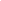 The Salem Community Childcare offers an off-site after-school program; transportation is provided.  The hours of this program are from 1:30 p.m.–5:30 p.m. For further information regarding this program please call (978) 744-3479 or email at info@salemcommunitychildcarecenter.com.WBZ 1030 AMWHDH 850 AMWEEI 590 amWBZ Channel 4WHDH Channel 7WCVB Channel 5Core ValueEARNED IT  DIDN’T EARN IT Grit: We believe that challenges are a means to improvement. We are learners, first and foremost, and that we can improve by working hard. We show perseverance in everything we do.Trying very hard on a challenging task Persevering through challenging workTaking on EXTRA work  Gave up Put head down. Not showing urgency Make excuses Collaboration: We believe that working together is essential to reaching our goals. We share ideas respectfully and listen to the perspectives of others.  We respect all members of our community and appreciate the unique contributions of each member.Showing respect to others and the teacherHelping others Listening to their ideas Listening to each other Not showing respect to others and the teacherRolling eyes and other negative body language Being bossy or mean Laughing at other classmates Not listening to partners Integrity: is the personal choice to do the right thing even when nobody is watching.  Having integrity is always telling the truth and taking ownership when we make mistakesBe on time. Have all materials Have completed homework. Telling the complete truth the first time.Taking ownership for mistakes. Be aware of what belongs to others - borrow with permission onlyBeing late. Not being prepared. Not having completed homework to expectations. Cheating LyingStealing Discipline: We are focused on achieving our best. We take responsibility for our learning by keeping ourselves focused and engaged. We do the right thing the first time.Following directions right away the right way Using the classroom procedures. Using STAR posture Not following directions right away the right wayNot using the classroom procedures. Wasting time of others Playing and being a distractionZest: We show extreme enthusiasm toward learning and meeting our goals! We have fun while working hard.Showing enthusiasm toward learning Taking risks and showing courage in class Not being excited for work Level of BehaviorsConsequence LadderLevel 1Examples: Noncompliance Issues on the “I Earned It” sheet Minor Disrespect or Disruption Not in uniformTardinessNot Completing homeworkWarning Loss of Bentley Bucks ($) In-Class Reflection and Call Home Detention (held by the teacher that assigned it)Level 2Examples: Repeated Level 1 behaviorsMajor Disrespect or Disruption Profanity Destruction of Property Minor Theft Loss of Bentley Bucks ($) In-Class Reflection and Call Home Detention (held by the teacher that assigned it)Loss of privileges (determined by admin)Teacher reports to Head of Family and Community EngagementLevel 3Examples:Repeated level 2 behaviorsHarassmentBullying Physical AggressionWide-Scale TheftMajor Destruction of PropertyDrugs (Automatic Call to Head of Family and Community Engagement) Weapon (Automatic Call to Head of Family and Community Engagement) Alcohol (Automatic Call to Head of Family and Community Engagement)Loss of Bentley Bucks ($)Detention (held by the teacher that assigned it)Loss of privileges (determined by admin)Teacher reports to Head of Family and Community Engagement or Head of Operations Suspension/expulsion hearing (extreme cases) 